Follow us: mwcparksandrec.com7-9 Soccer Schedule 2019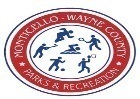 Practice 1Practice 2Practice 3Tuesday, September 8thThursday, September 10thMonday, September 14th5:00 Challengers vs Bears5:00 Lake Monsters vs Sharknados5:00 Cougars vs Coyotes5:50 Cougars vs Coyotes5:50 Cougars vs Coyotes5:50 Lake Monsters vs Sharknados6:40 Lake Monsters vs Sharknados6:40 Challengers vs Bears6:40 Challengers vs BearsGame 1Game 2Game 3 (Picture Night)Thursday, September 17thMonday, September 21stThursday, September 24th5:00 Challengers vs Coyotes5:00 Bears vs Sharknados5:00 Bears vs Coyotes5:50 Cougars vs Sharknados5:50 Lake Monsters vs Coyotes5:50 Challengers vs Sharknados6:40 Bears vs Lake Monsters6:40 Challengers vs Cougars6:40 Lake Monsters vs CougarsGame 4Game 5Game 6Monday, September 28thThursday, October 1stMonday, October 5th5:00 Bears vs Cougars5:00 Lake Monsters vs Sharknados5:00 Challengers vs Coyotes5:50 Coyotes vs Sharknados5:50 Cougars vs Coyotes5:50 Cougars vs Sharknados6:40 Challengers vs Lake Monsters6:40 Challengers vs Bears6:40 Lake Monsters vs BearsGame 7Game 8Thursday, October 8thMonday, October 12th5:00 Sharknados vs Bears5:00 Bears vs Coyotes5:50 Lake Monsters vs Coyotes5:50 Lake Monsters vs Cougars6:40 Challengers vs Cougars6:40 Challengers vs SharknadosTuesday Nights will be Make Up Games